ΑΛΜΥΡΗ ΖΥΜΗ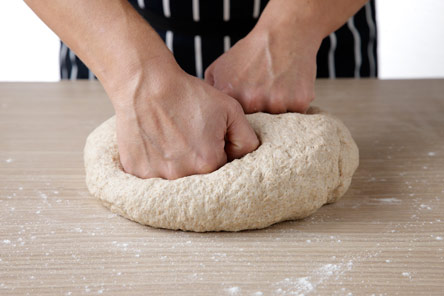 1νερό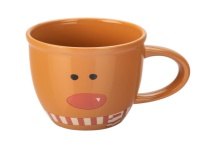 1 αλάτι3αλεύριΕκτέλεση συνταγής/Δημιουργούμε  διάφορα στολίδια για να στολίσουμε το Χριστουγεννιάτικο Δέντρο μας.